Индивидуальный образовательный маршрутЗанимаемая должность: учитель биологии и химииОбразование: высшееСтаж педагогической работы: 32 годаМетодическая тема школы: «Совершенствование качества образовательного процесса в условиях перехода на ФГОС НОО, ООО, СОО»Тема индивидуального маршрута в рамках самообразования: «Освоение современных педагогических технологий как средства повышения качества знаний и уровня обученности  учащихся для устранения школьной неуспешности по преподаваемым предметам» Цель индивидуального образовательного маршрута: разработка и обеспечение индивидуальных образовательных траекторий обучающихся для повышения мотивации, устранения учебных дефицитов и повышение личного уровня профессиональной компетентности.Задачи: Развитие учебно-познавательной компетенции учащихся через совершенствование  общих и специальных учебных умений.Развитие интереса учащихся к изучению биологии и химии, ознакомление  со способами самостоятельной работы  в изучении предмета.Формирование способности  учащихся к творческому саморазвитию, к творческой деятельности и сознательной дисциплины.Создание благоприятной психологической обстановки на уроках.Воспитание активной жизненной позиции и национального самосознания.Повышение  профессиональной компетентности в области современных педагогических технологий и мотивирования обучающихся.Разработка учебно-методического комплекса и приемов, освоение новых программ информационной технологии. Обобщить опыт педагогической работы по теме. Формы работы:Индивидуальная форма, инициатором которой является сам педагог. Групповая форма в виде деятельности методического объединения, семинаров, практикумов, курсов повышения квалификации. Формы представления результатов  педагогической деятельности учителяМетодическая продукцияПортфолиоТворческий отчет Мастер-классОтчет о результатах (ходе) инновационной деятельностиПрофессиональные конкурсыПрезентация  опыта работы по выявленной проблемеОсновные направления работы Ожидаемые результаты:повышение успеваемости и уровня обученности учащихся, мотивации к изучению предмета;разработка уроков с применением ИКТ, новых технологий;разработка и апробирование дидактических материалов, тестов, учебных пособий, создание электронного комплекта педагогических разработок;разработка и проведение открытых уроков, мастер-классов, обобщение опыта по исследуемой теме;доклады, выступления на заседаниях МО, участие в конкурсах и конференциях  с  самообобщением опыта.Направления работыДействия и мероприятия, проведенные в процессе работы над темой СрокиФорма представлениярезультата своей работыРезультаты проделанной работы. Отметка о выполненииПрофессиональное1.Изучение новых образовательных  стандартов.2. Разработка рабочих программ по предметам в соответствии с требованиями ФГОС.3. Участие в вебинарах, семинарах по повышению уровня компетентности педагога.4. Повышать квалификацию на курсах учителей биологии и химииВ течение годаСентябрь В течение годаРегулярно Обмен опытомРабочие программы Обмен опытомПовышение уровня профессиональной компетентностиПсихолого - педагогическое 1.Изучение и систематизация материалов методической, педагогической и психологической  литературы.2.Повышение знаний в области классической и современной психологии и педагогики особенно детского и подросткового возраста.Регулярно Обмен опытомПовышение уровня профессиональной компетентности в области детской и подростковой психологииМетодическое1.Совершенствовать знания современного содержания образования учащихся по биологии и химии.2.Знакомиться с новыми формами, методами и приёмами обучения.3.Посещать уроки коллег и участвовать в обмене опытом, изучать опыт работы своих коллег.4. Проводить открытые уроки.5. Организовать работу с одаренными детьми и принимать участие в научно-практических конференциях, конкурсах творческих работ, олимпиадах.6.Создать методкопилку лучших разработок уроков, технологических карт уроков, интересных сценариев внеклассных мероприятий.7.Выступать по теме самообразования Регулярно Регулярно РегулярноЕжегодно РегулярноЕжегодно Обмен опытомПовышение качества проводимых уроковПовышение уровня профессиональной компетентностиИнформационно-технологическое1.Изучать информационно компьютерные технологии  и  внедрять их в учебный  процесс.2.Разработать комплект сценариев уроков с применением информационных технологий и формировать копилку методических материалов3.Разработать пакет тестового материала в электронном виде.4.Разработать комплект тематических занятий, родительских собраний, внеклассных предметных мероприятий в электронном варианте и использовать их в процессе воспитательной работы с классным коллективом.5.Сбор и анализ в Интернете информации по биологии и химии, педагогике и психологии.6.Помещение своих разработок на школьном сайте.7.Периодически обновлять свой учительский сайт.Регулярно РегулярноРегулярно РегулярноРегулярноРегулярноОбмен опытомПовышение уровня профессиональной компетентностиОхрана здоровьяВнедрять в образовательный процесс здоровьесберегающие технологии.Вести здоровый образ жизниРегулярноОбмен опытомПовышение здоровьесберегающих технологий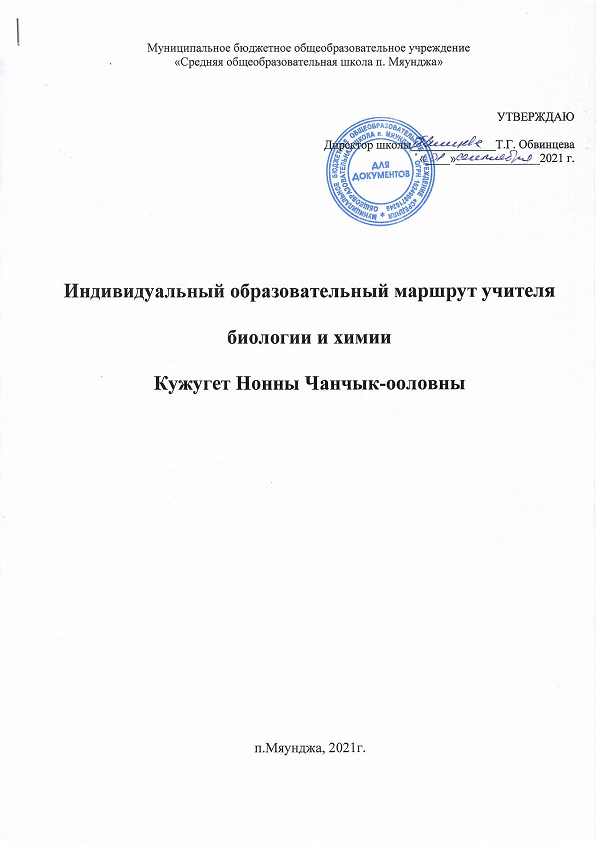 